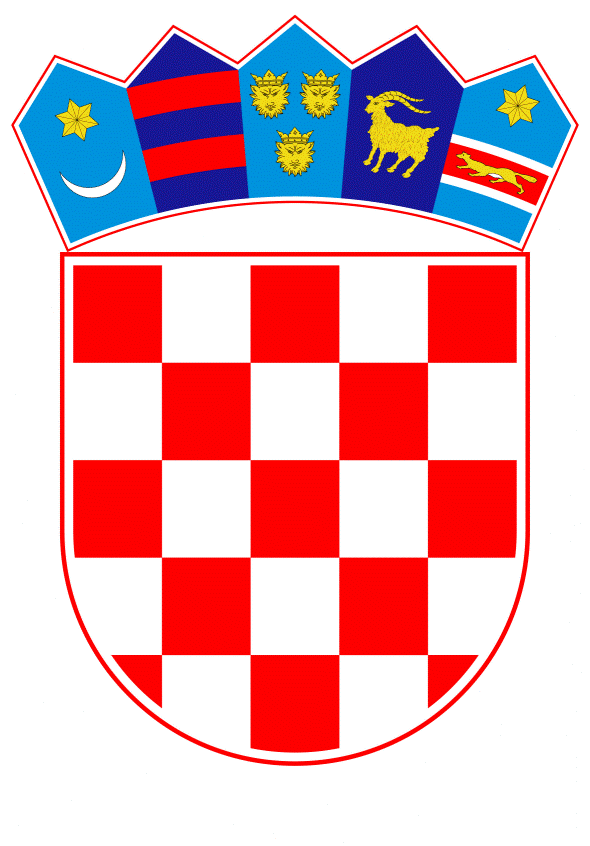 VLADA REPUBLIKE HRVATSKEZagreb, 15. prosinca 2021.______________________________________________________________________________________________________________________________________________________________________________________________________________________________PRIJEDLOGNa temelju članka 8. i članka 31. stavka 2. Zakona o Vladi Republike Hrvatske („Narodne novine“, broj 150/2011, 119/2014, 93/2016 i 116/2018), a u vezi s člankom 3. Zakona o potvrđivanju Ugovora o pitanjima sukcesije („Narodne novine“- međunarodni ugovori, broj 2/2004), Vlada Republike Hrvatske je na sjednici održanoj dana ______________ donijelaO D L U K Uo provedbi Rezolucije Zajedničkog odbora za sukcesijudiplomatske i konzularne imovine bivše SFRJ od 14. rujna 2021.I.Vlada Republike Hrvatske je suglasna te prihvaća informacije sadržane u Rezoluciji Zajedničkog odbora za sukcesiju diplomatske i konzularne imovine bivše SFRJ od 14. rujna 2021. godine s prilozima, u tekstu koji je Vladi Republike Hrvatske dostavilo Ministarstvo vanjskih i europskih poslova aktom, KLASA: 010-02/21-01/10, URBROJ: 521-GT-03-02-21-8, od 30. studenoga 2021.II.U cilju provedbe aktivnosti dogovorenih Rezolucijom iz točke I. ove Odluke, zadužuju se Ministarstvo vanjskih i europskih poslova i predstavnici Republike Hrvatske u Zajedničkom odboru za sukcesiju diplomatske i konzularne imovine bivše SFRJ za provedbu aktivnosti na način dogovoren Rezolucijom iz točke I. ove Odluke te ranijim rezolucijama i aktima Zajedničkog odbora za sukcesiju diplomatske i konzularne imovine bivše SFRJ i prema utvrđenom omjeru vrijednosti za Republiku Hrvatsku, u svezi raspodjele diplomatske i konzularne imovine bivše SFRJ, zajedničke prodaje, raspodjele umjetnina i drugih aktivnosti opisanih u Rezoluciji iz točke I. ove Odluke.III.Provedba aktivnosti iz točke II. ove Odluke uključuje i poslove glede upravljanja i raspolaganja nepokretnom i pokretnom imovinom iz raspodjele odnosno zajedničke prodaje kao i pripremu odgovarajućih akata za upravljanje i raspolaganje predmetnom imovinom.U slučaju sklapanja pravnog posla prodaje iz stavka 1. ove točke, Ministarstvo će ishoditi prethodnu suglasnost Vlade Republike Hrvatske.IV.Ova Odluka stupa na snagu danom donošenja.KLASA: 	
URBROJ: 	
Zagreb, 	           ___ . prosinac 2021. PREDSJEDNIK								       mr. sc. Andrej PlenkovićPredlagatelj:Ministarstvo vanjskih i europskih poslovaPredmet:Prijedlog odluke o provedbi Rezolucije Zajedničkog odbora za sukcesiju diplomatske i konzularne imovine bivše SFRJ od 14. rujna 2021.